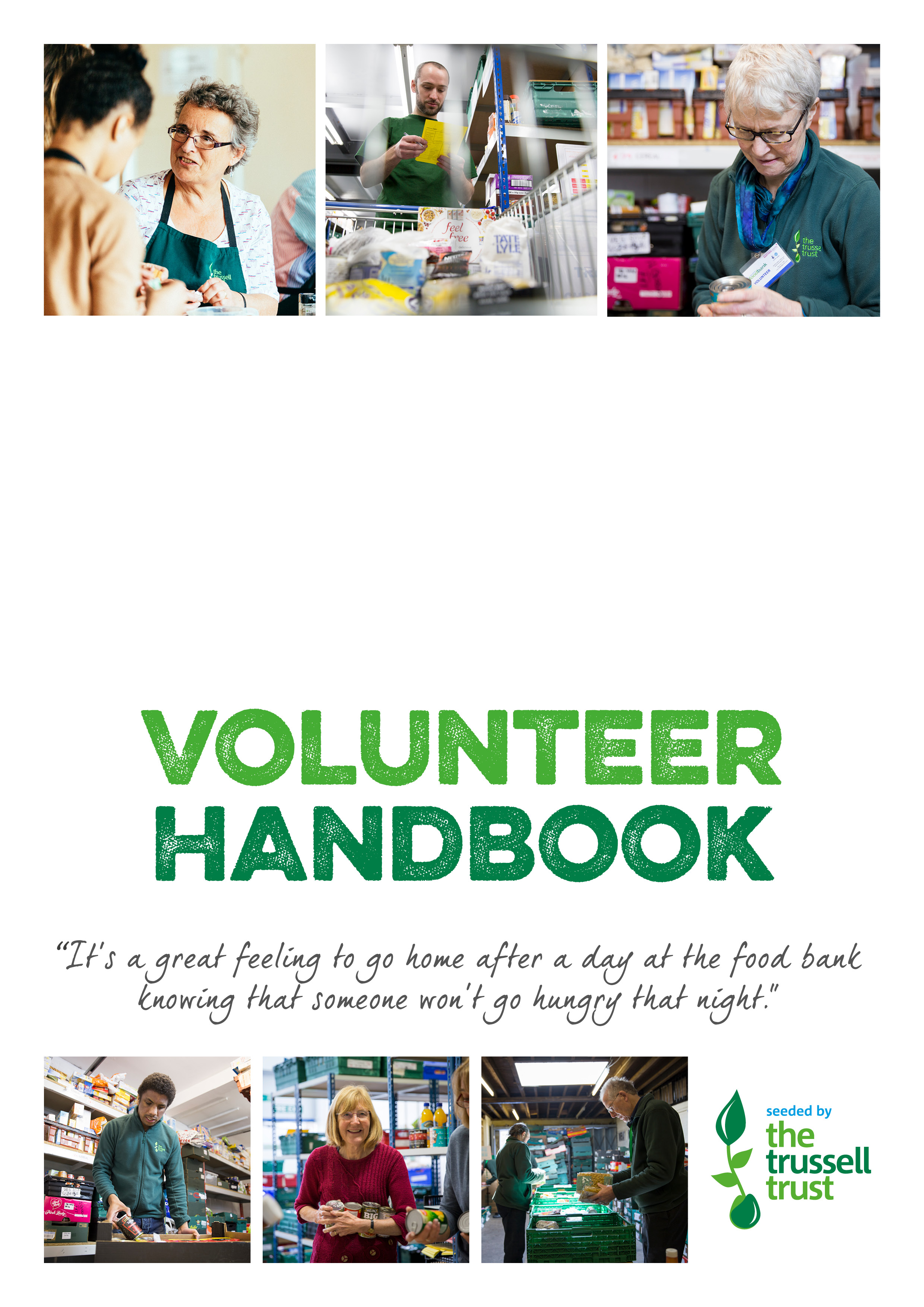 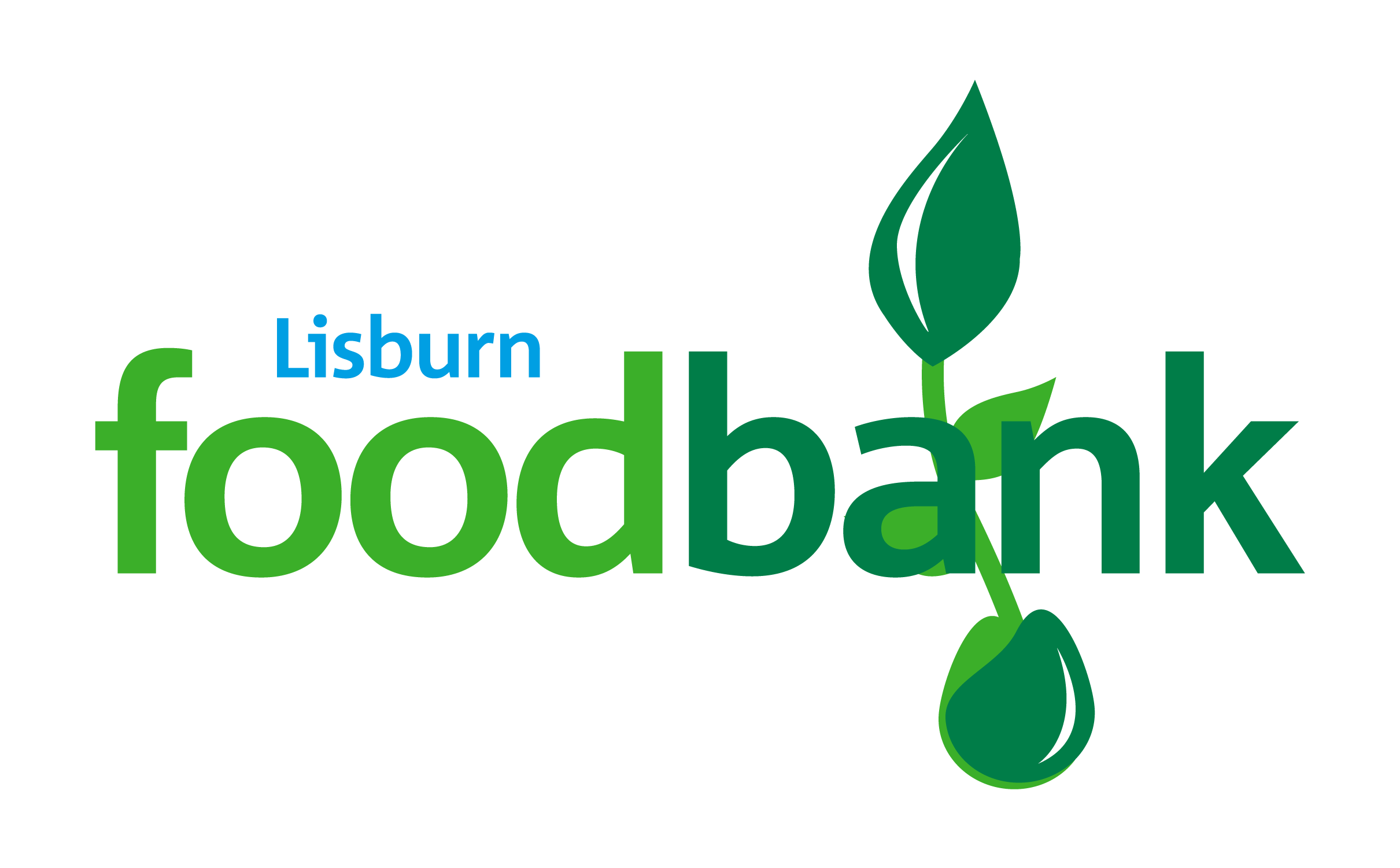 Welcome to the Lisburn foodbank team. Thank you for giving up your time, skills and knowledge to support us and help our local community. We’re delighted that you’ve decided to join our team.  We hope you will enjoy your time with us. This booklet is designed to give you a clear picture of how food banks are run and why we do it.  It will also explain why, as well as to set out some general guidelines about volunteering with us. Contact detailsLisburn foodbank:Address: 1-3 Graham Gardens	Lisburn	BT28 1XEEmail address: team@lisburnfoodbank.org Mobile phone: 07756 965 868Website:  https://lisburn.foodbank.org.uk/ To find out more about The Trussell Trust please visit: www.trusselltrust.org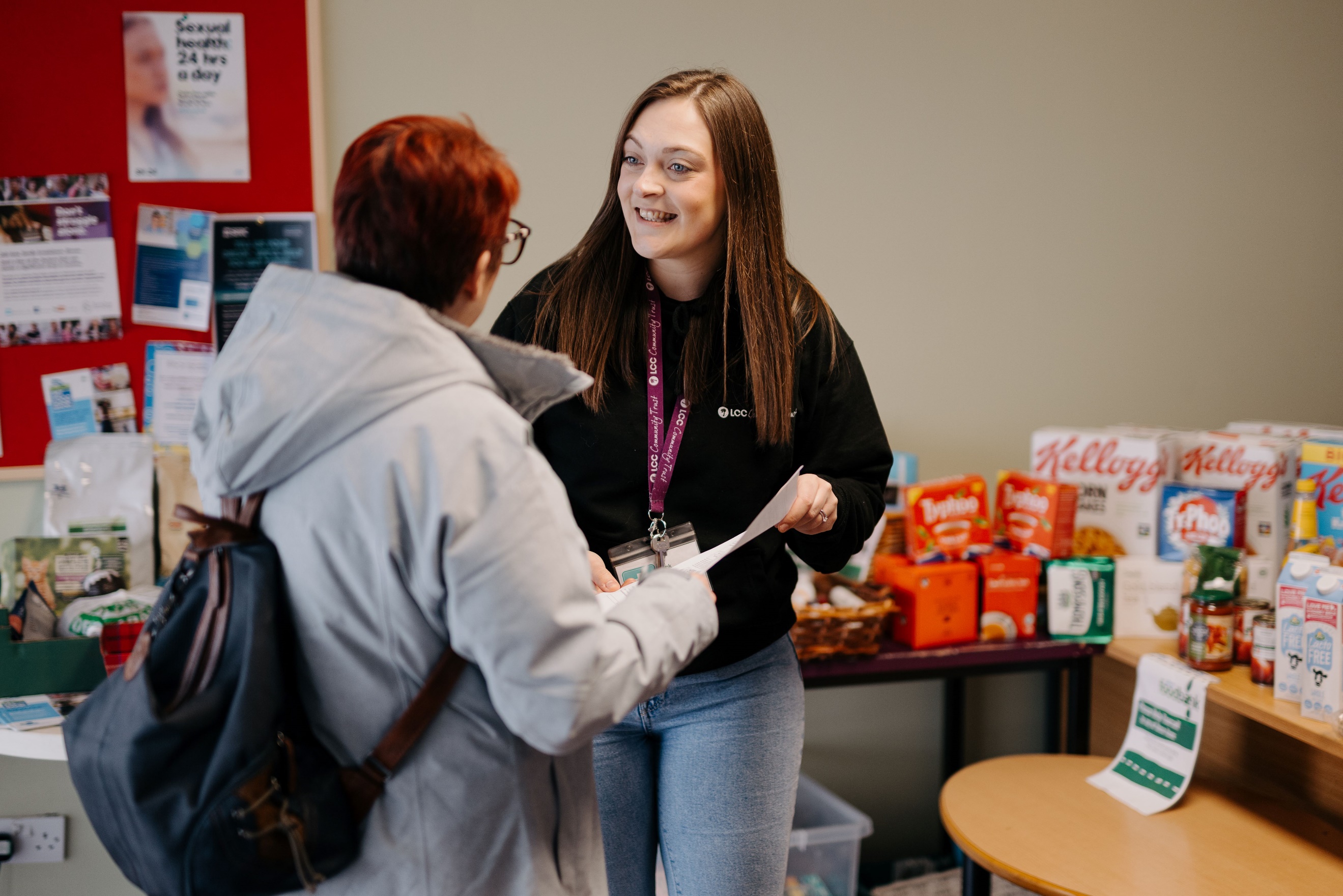 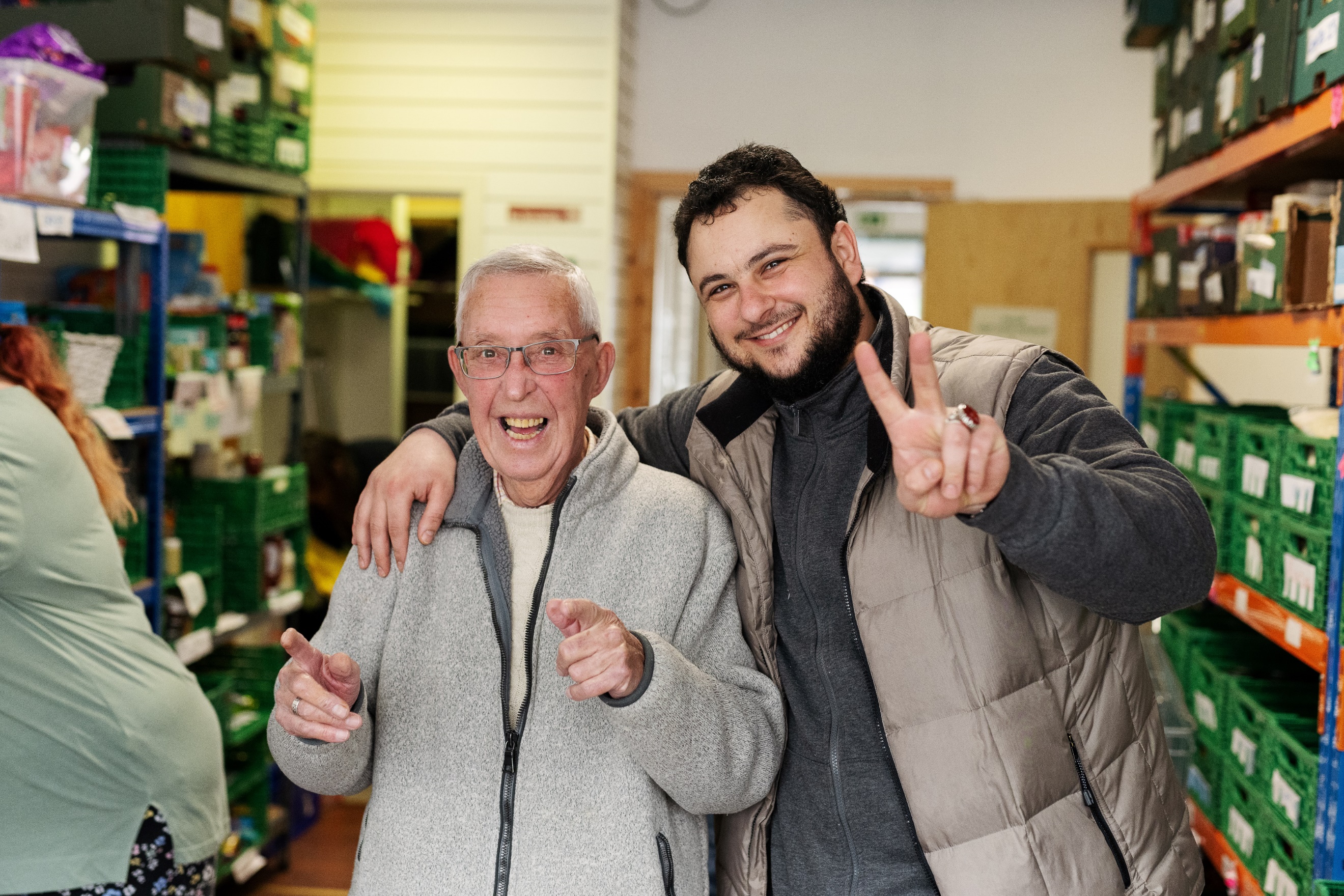 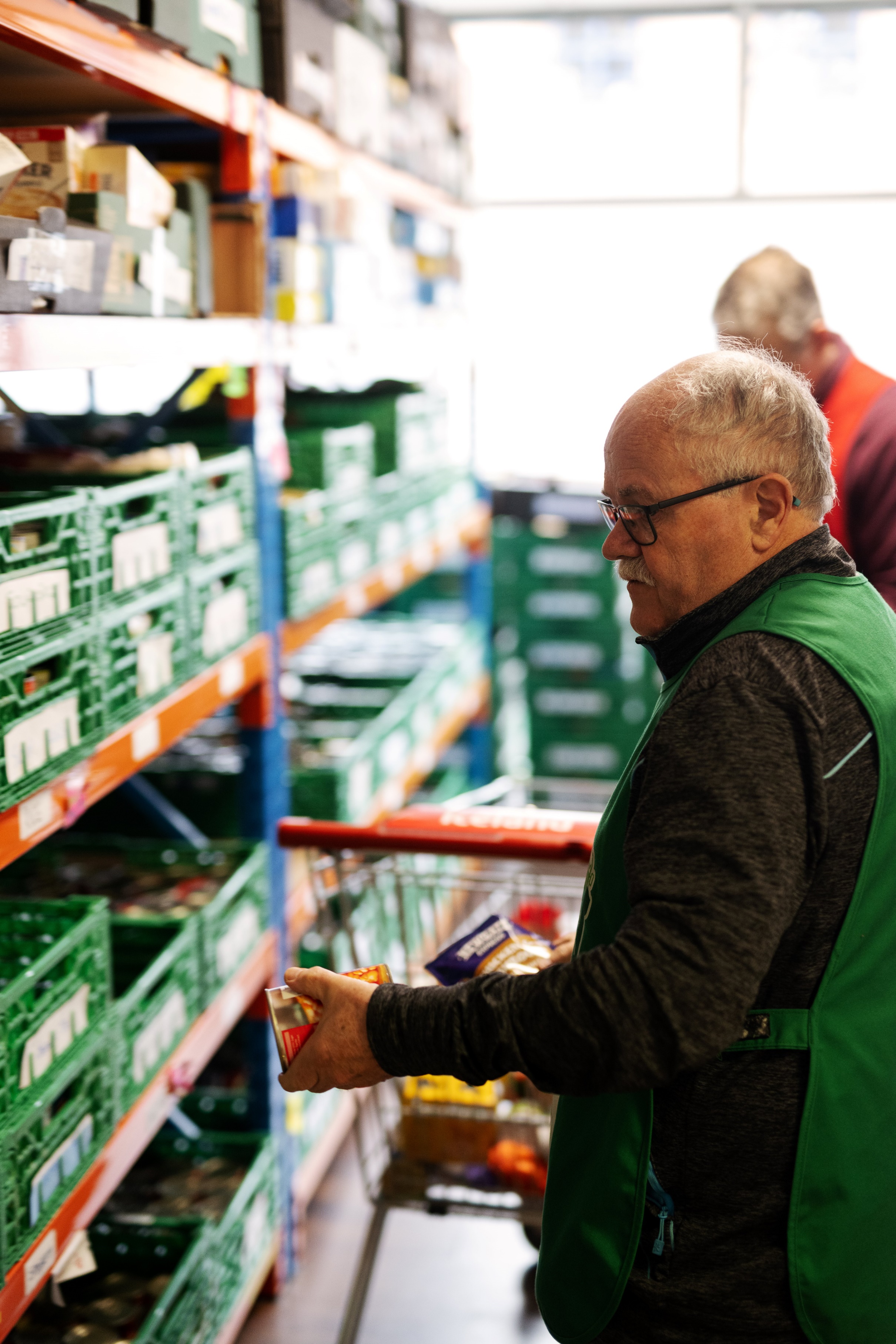 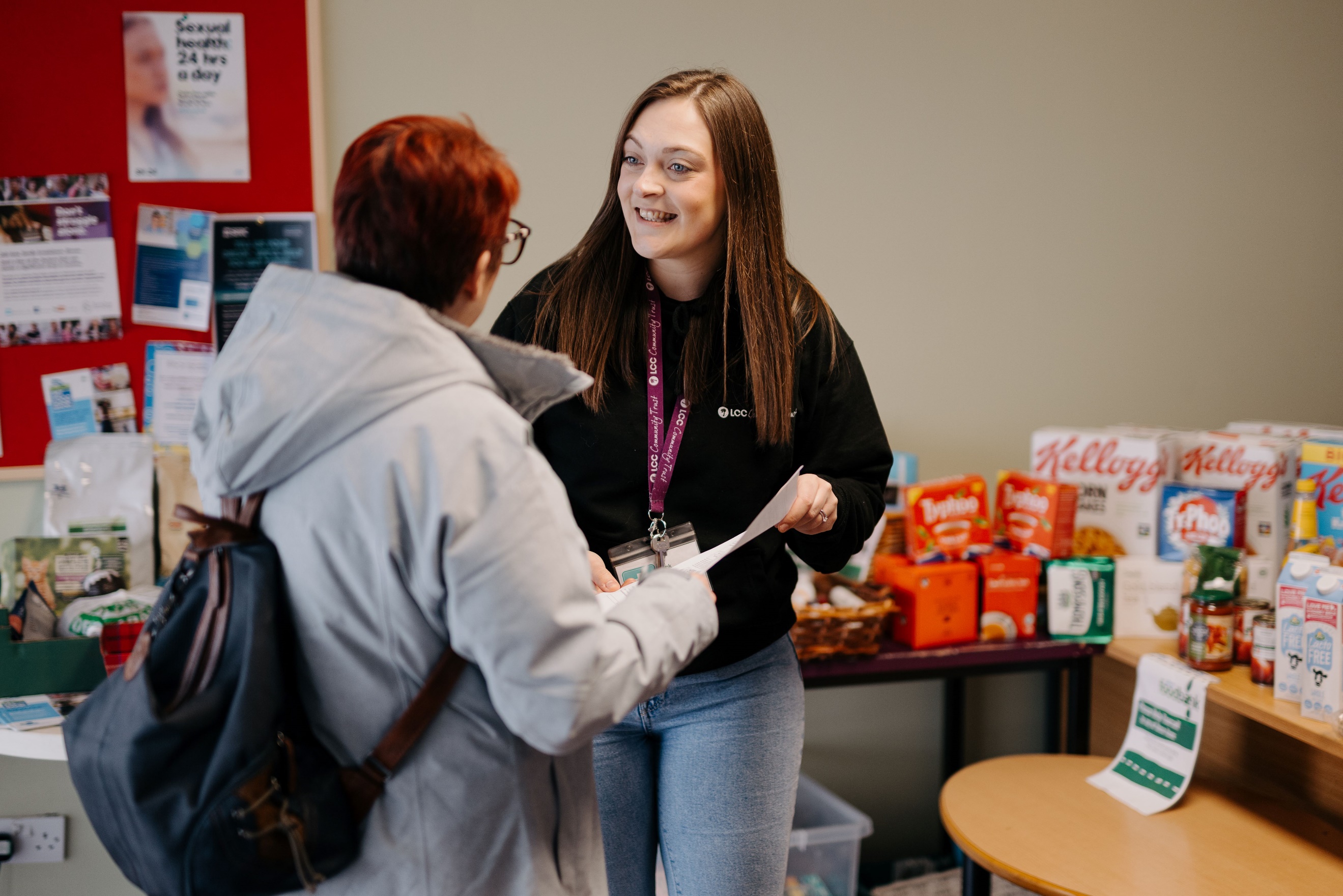 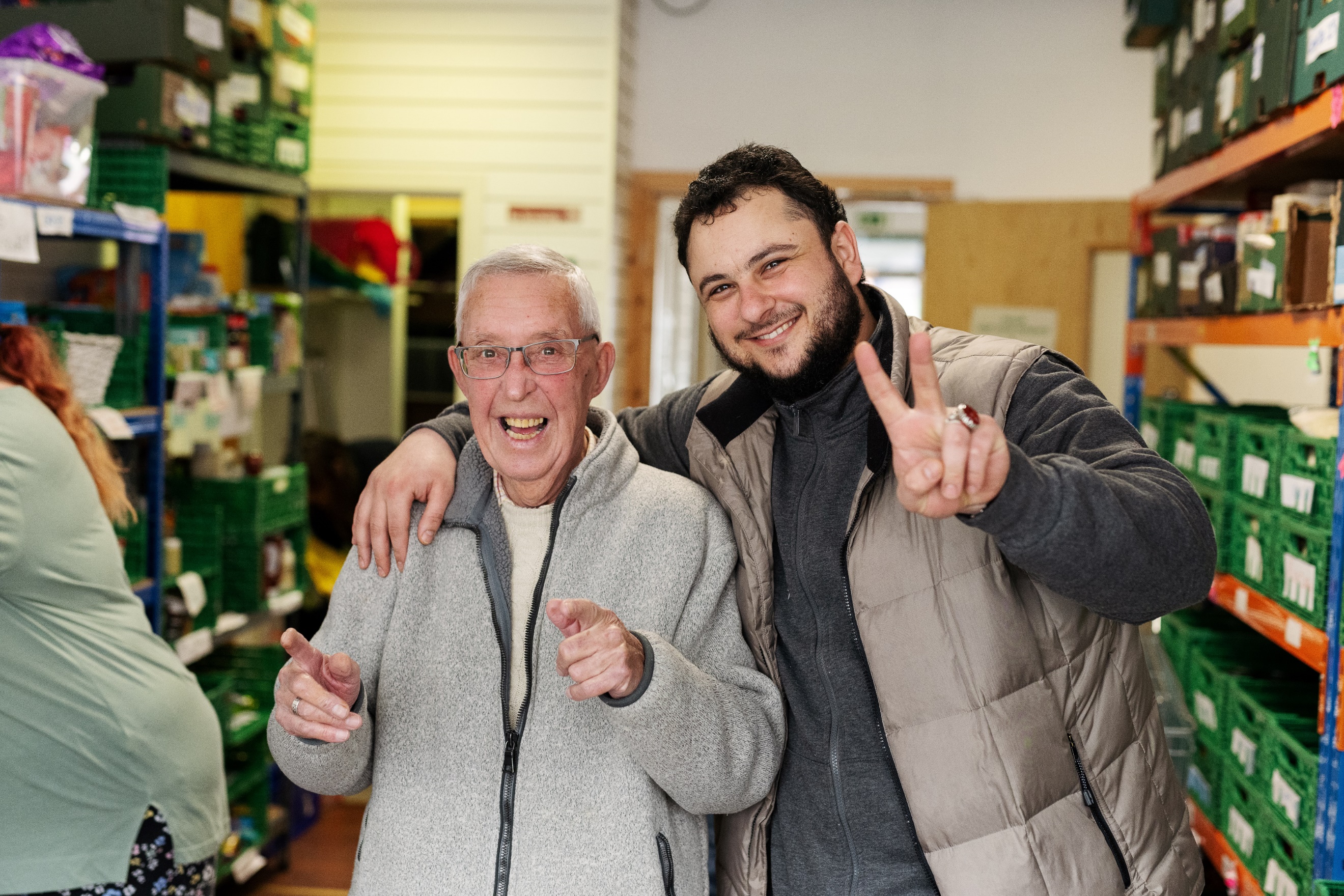 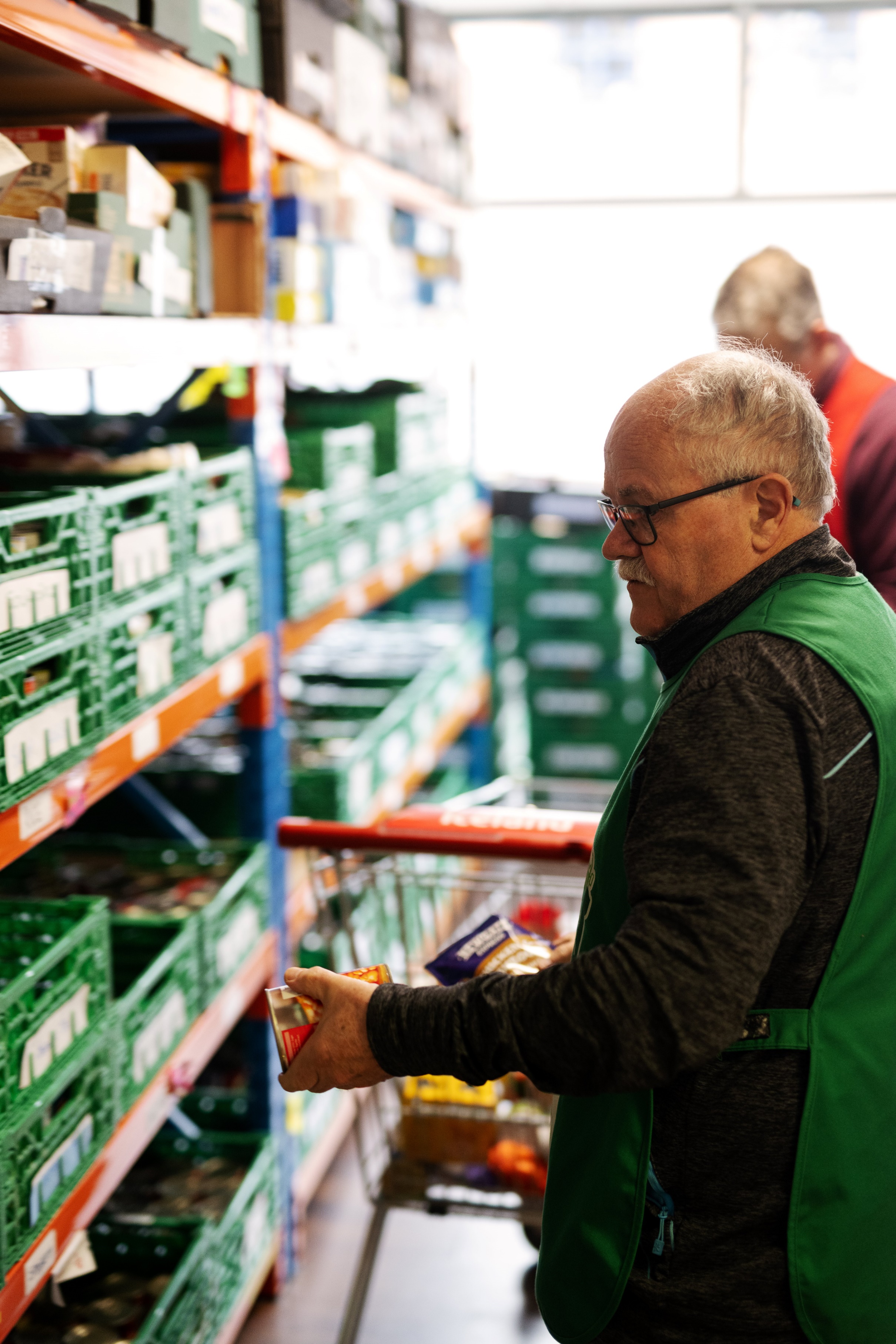 1. Lisburn Food bank Every day people in Lisburn go hungry for reasons ranging from redundancy to receiving an unexpected bill on a low income. Lisburn food bank provides a minimum of three days’ emergency food and support to local people experiencing crisis.Lisburn foodbank relies on the support of the local community through volunteering, food donations and fundraising.  Almost all food is donated by the community through churches, schools, businesses, and supermarket collection days.  Our clients are referred to us by around 100 frontline care professionals such as social workers, debt advisors, health visitors and teachers, who identify people in need, and give them a voucher they can exchange for a food parcel containing three days’ worth of nutritionally-balanced food at our foodbank centre.  Sometimes we can also provide toiletries and items such as baby food and nappies.  Volunteers are involved with every bit of the food bank. Volunteer roles include (but are not limited to) collecting donations, weighing and sorting donations, welcoming people/befriending, Church Champions, packing food parcels, preparing refreshments, providing administrative support, promoting the food bank on line, training, tidying and organising.  Our goal is to make the food bank a relaxed and friendly place, where volunteers and visitors feel welcome and safe.The food bank is governed by LCC Community Trust and there are six trustees.   More information about Lisburn food bank can be found at https://lisburn.foodbank.org.uk/ or on LCC Community Trust’s website http://lcccommunitytrust.org/ We do so much more than food support as a Pathfinder Foodbank – you’ll also get used to signposting to our in-house projects:Kickstart Social Supermarket Programme – for ongoing, 12-week wraparound support for those facing food poverty;Community Money Advice (CMA) Connect Centre – for debt and budgeting support;Wellbeing – for a range of courses, including Wellbeing Recovery Action Plan (WRAP), and our peer mental health support group, SOAR;Other family and social wraparound – Mums and Tots, After Schools, Youngin’s, monthly family nights, indoor bowls, craft classes, English language classes;TooGoodToGo Magic bags – combatting both food waste and food insecurity.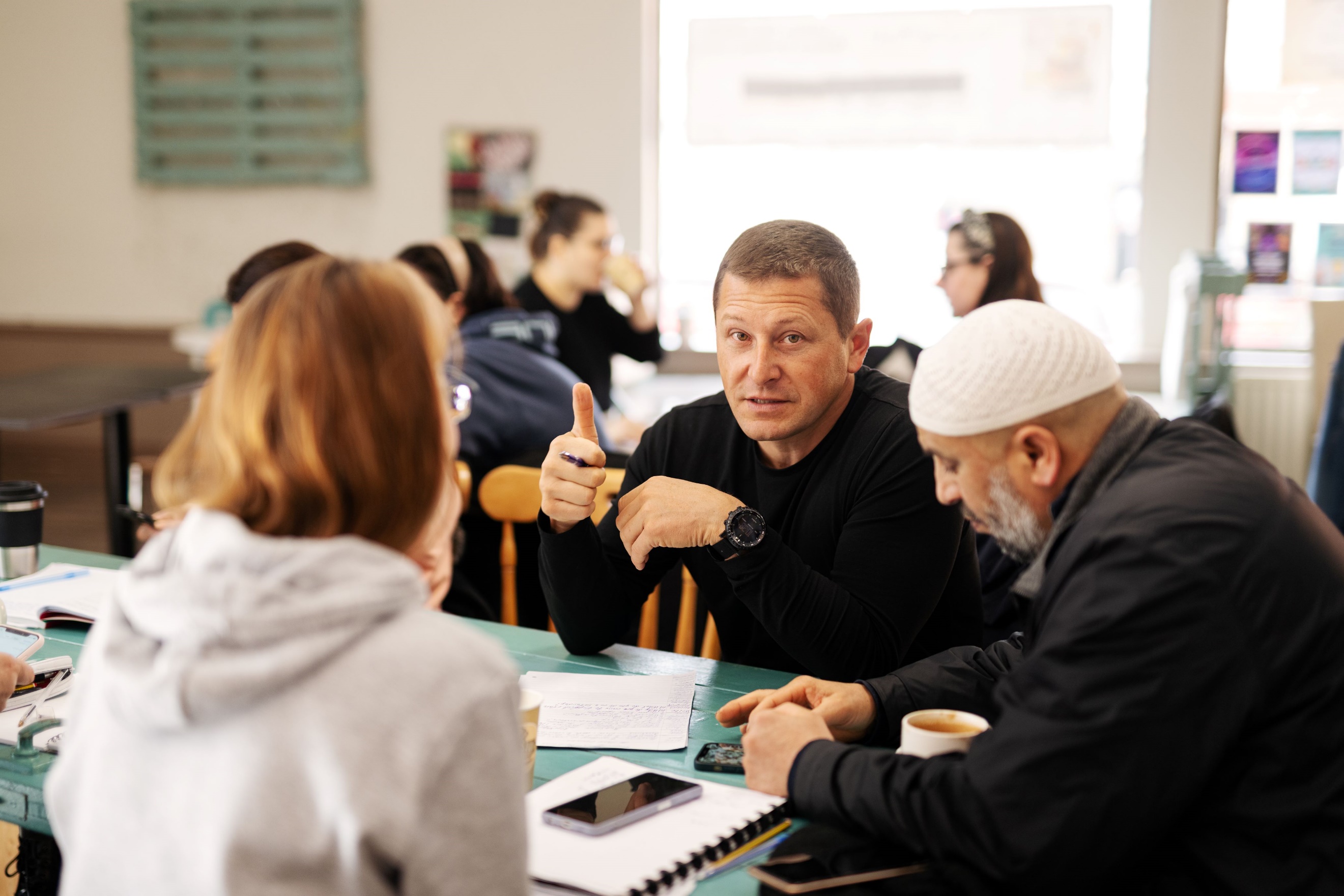 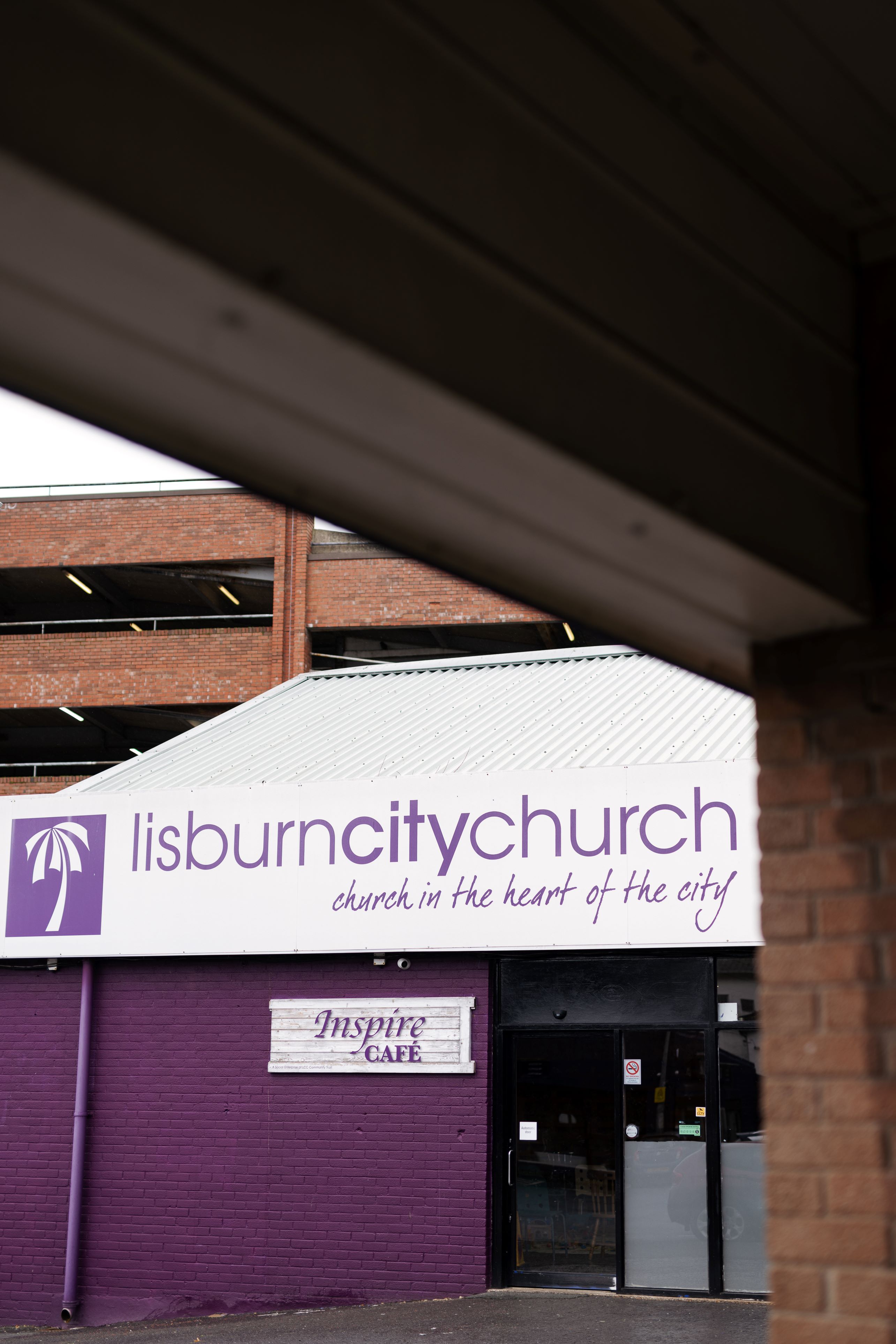 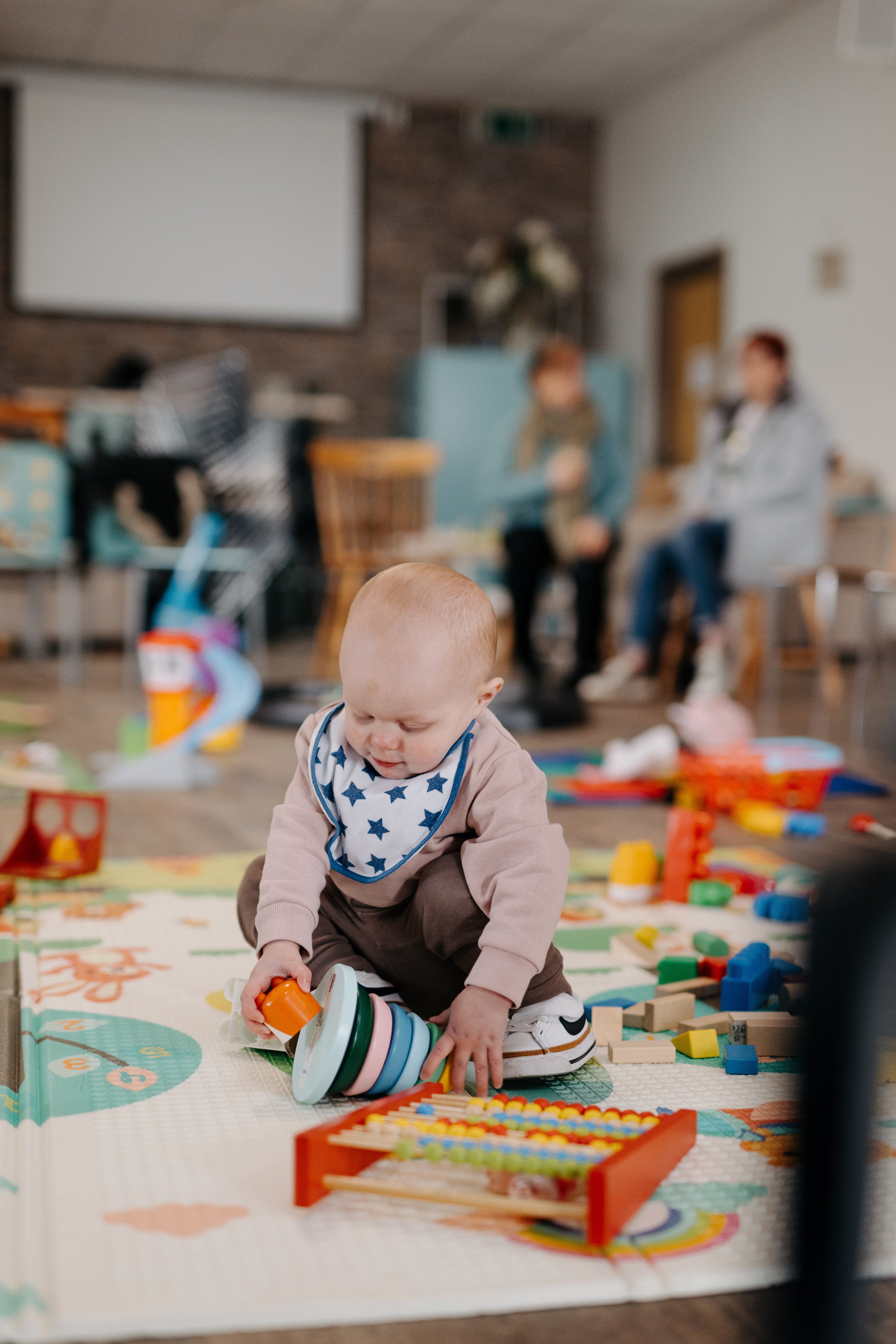 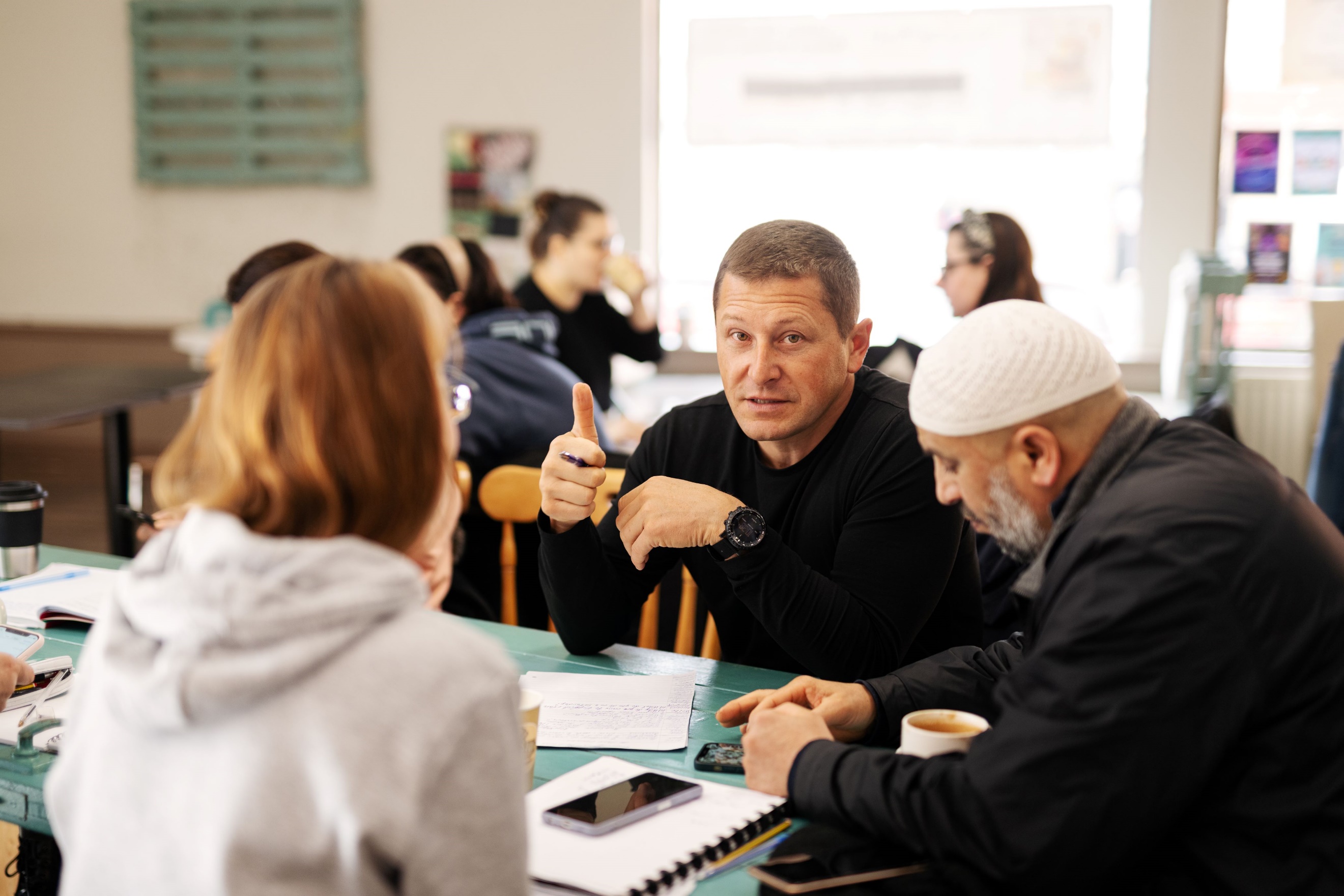 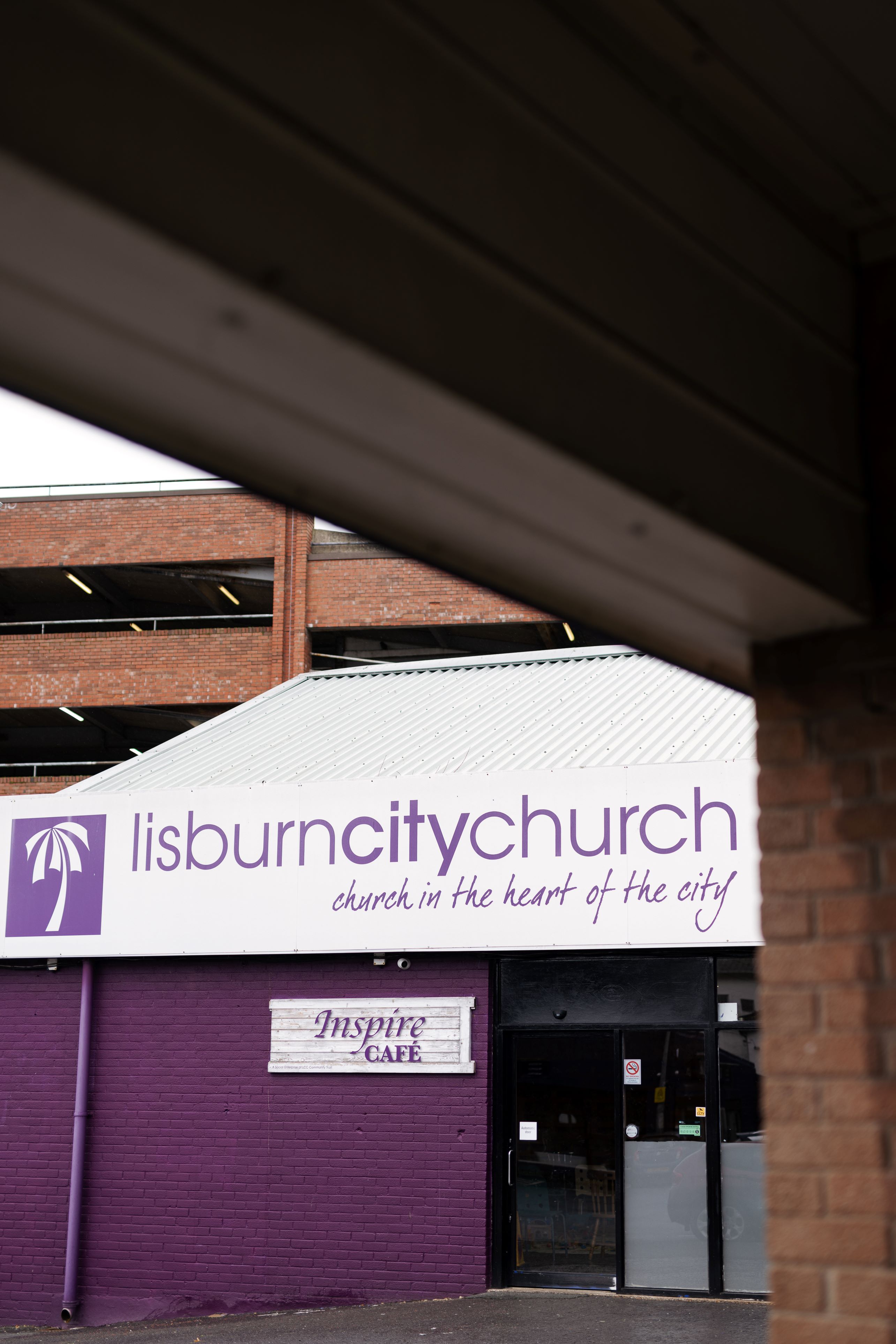 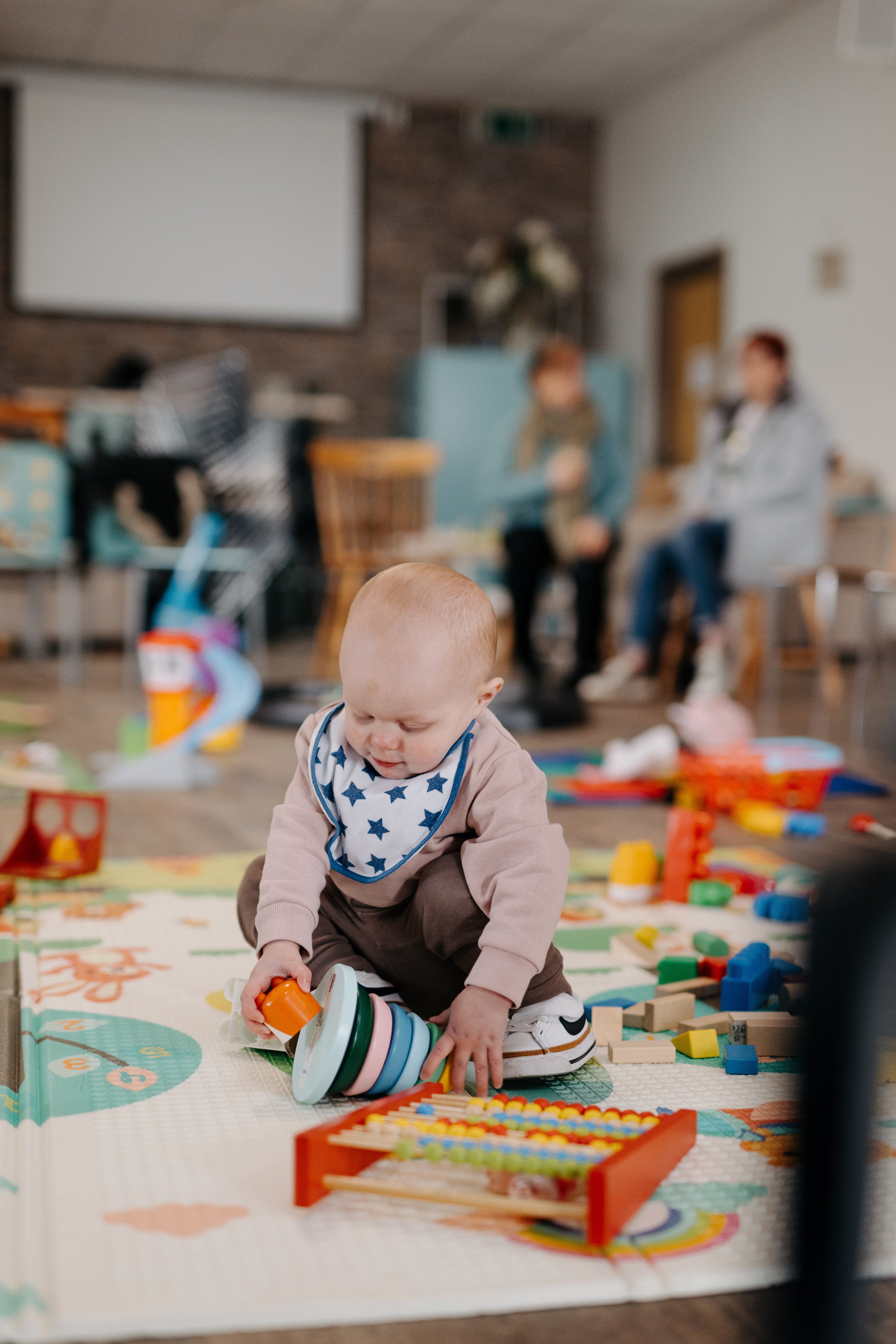 2. Our ValuesYou will probably already know that our work focuses on helping people from all walks of life, restoring dignity and reviving hope – whether it is with our foodbank clients, supporters or indeed our volunteers.  We welcome people from all backgrounds.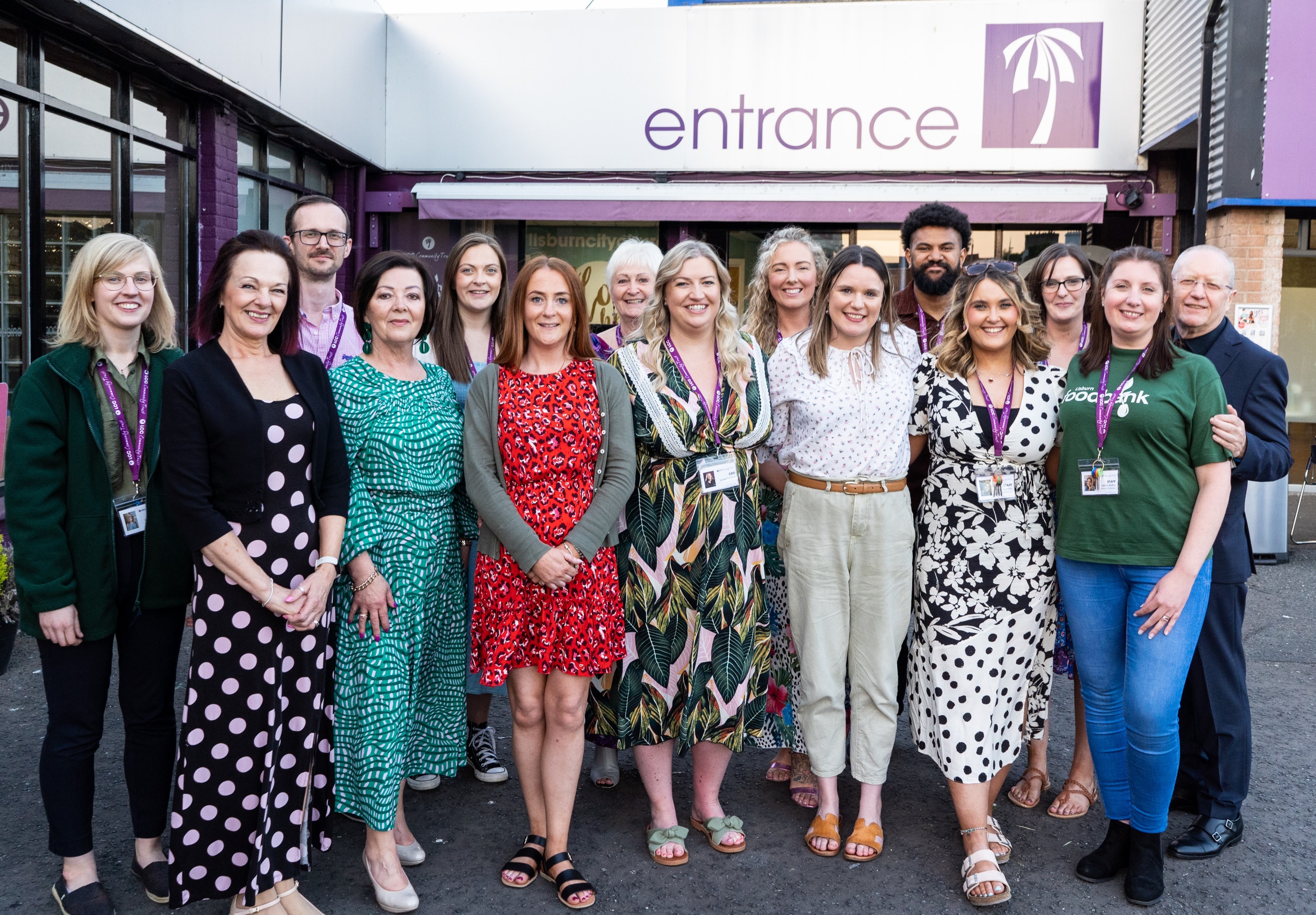 We are a Christian organisation motivated by Jesus’ teaching on poverty and injustice. We operate according to Christian principles of compassion, honesty, integrity, openness, kindness and care of all people, regardless of backgrounds or beliefs.  We believe in turning faith into practical action, living out God’s love for everyone.Whilst we are a Christian organisation, we serve and work with people of all faith groups and beliefs, or none. We are passionate about inclusion and being non-judgemental is central to what we do. We believe that everyone has the right to have food on their plate, dignity, a chance to work and hope for the future.  Everyone has unique skills and gifts to bring to society.Supported Volunteer ProgrammeWe feel it is important to include people from all walks of life as volunteers. Supported volunteers are people who have extra needs – such as social or learning difficulties, physical disabilities or mental health issues.They may also have been victims of crime or ex-offenders.  Some volunteers may have been out of work long term and looking to regain some confidence through volunteering, or even young people of school age who are investigating what it means to be a volunteer through us or as part of a scheme such as the Duke of Edinburgh awards. Whatever the needs of our volunteers, we try to do our best to meet them by making sure that we make the effort to include them in tasks that are carried out in our projects and offices every day.  We also hope that all our volunteers will work together well to create mutually supportive and happy teams, and sometimes volunteers will ‘buddy’ with a less able volunteer.We firmly believe that no one should be left out and, wherever possible, we will make the effort to ensure that our supported volunteers have the opportunity to play a full part in our community project.  Wherever possible, we will work together with support workers to ensure that we can understand and cater for any specific needs.      We are delighted that supported volunteers help in almost all of our projects and events.  3. The Trussell TrustLisburn food bank is part of a national network of food banks across the UK run by the Trussell Trust.  The Trussell Trust is an anti-poverty charity founded on Christian principles. In this, the charity is guided by our values to be passionate, compassionate, accountable, innovative and empowering. The story of the Trussell Trust began in 1997.  In 1999 Salisbury food bank was set up with the aim of supporting people in crisis.  In 2004 the UK food bank network was launched, resourcing and facilitating churches and communities nationwide to start their own food bank.  Today the Trussell Trust operates an extensive network of foodbanks throughout the UK. The charity  also carries out research and campaigning work, in partnership with other organisations in the sector.Lisburn foodbank is part of the Trussell Trust’s network providing us with access to:A Trussell Trust Area Manager, providing direct support  The charity’s Operating Manual offering extensive guidance and editable resources Training a personalised website the data collection system, used to produce vouchers, record food donations and collect statistics about food bank usage.A branding pack with our logo and designs for leaflets, posters and banners.National and regional conferences and meetings.Corporate relationships brokered by the Trussell Trust  such as Tesco food collections and cash top-up or access to surplus product donations from large companies.Funding grants administered by the Trussell Trust.Media opportunities and support from the Trussell Trust’s media teamSupport and guidance from the Network Support team.4. Joining our food bank – the Volunteer AgreementWhat you can expect from the Lisburn Food bank:to be integrated into the structure of the charity and actively contribute to a charity dedicated to end hunger and povertyto be recognised as equal partners in achieving the aims of the charityto be recruited fairly in line with our volunteer recruitment processto be welcomed and treated with courtesy and respectclear instructions, information and advice to assist you in your role as well as access to relevant trainingto be consulted and informed regarding any possible changes to your role regular reviews to ensure you are confident and comfortable in your rolea named contact for support: your main contact is Pebbles Campbell (Volunteer and Project Coordinator)to have your right to privacy respected recognition and thanks Lisburn Foodbank expects volunteers to:uphold and champion the vision, mission and values of the Lisburn Foodbankremember that you are a representative of the charitycollaborate positively with staff, volunteers, members of the public, clients and staff from partner organisations throughout your time as a volunteer be open and honest in your dealings with ustreat everyone with dignity and respectcommunicate in an open and respectful way whether in person, by phone or using digital communicationscomply with relevant laws, guidance, policies and proceduresremember that you have been put in a position of trust and that such should not be abusedmeet mutually agreed expectations around your role and to communicate with your Main Contact if these cannot be metlet us know if we can improve the service and support that you receivelet us know if you wish to change the nature of your volunteering role or if you are unable to continue as a volunteeravoid acting fraudulently or dishonestly or doing anything that will bring the charity into disrepute or have a negative impact on reputationIn support of this please ensure you:follow the guidance and practices in this Handbook and supporting documents notify the food bank as soon as possible if there are any changes to your contact details or emergency contact details. Let your main contact know if you are unable to attend any of the sessions you are signed up to, giving as much notice as is possible. Our volunteers (definition)A volunteer is someone who performs a task at the request of, or on behalf or, the charity.  A volunteer does not receive financial compensation beyond the reimbursement of “out of pocket” expenses.  Volunteering for the Lisburn Foodbank is not a precursor to employment at the charity, nor are volunteers recruited to do the work of paid staff.  No legally binding contract of employment or otherwise can be imposed on volunteers. RecognitionVolunteers bring a huge amount of value through their time and commitment so at Lisburn Foodbank we will take the time to thank and recognise our volunteers. This will take the form of day to day activities such as regular communication and asking for your feedback. To special thank you events which also provide a great opportunity to socialise with other volunteers.Learning and developmentEvery volunteer will have an induction when they start their role. This should cover health and safety requirements, task training, and meeting the team, as well as generally ensuring the person is comfortable, confident, and have all they need to do the task in hand safely. Regular catch ups with your main contact at the food bank will then provide the opportunity to identify any other training that will be of benefit.Equality, diversity and inclusionLisburn Foodbank is committed to embracing diversity and promoting equality and inclusion. During your time volunteering you will be treated fairly regardless of gender, sexual orientation, age, parental or marital status, disability, religion, colour, race, ethnic or national origins or socio-economic background.  As a volunteer we expect you to support our commitment to promoting this position.We firmly believe that no one should be left out.  Whatever the needs of our volunteers, we do our best to meet them by being flexible, inclusive and accommodating.  We hope that all volunteers will actively seek to create supportive and happy teams, and, when needed, will ‘buddy’ with someone who needs a little more help to accomplish the task in hand.Insurance, risk assessment and health and safetyThe food bank has a duty of care to ensure all volunteers are operating in a safe environment. All volunteers are covered by the Lisburn Foodbank’s public liability insurance. A Health and Safety Policy and risks linked to the role will be talked through as part of your induction. Problem solvingProblems may arise in a number of different ways. A volunteer may make a complaint about another volunteer, a member of staff or the Lisburn Foodbank itself.  In cases of difficulty, the Lisburn Foodbank:endeavours to get it right from the beginning, by following guidance on good practice, having up to date policies and listening to the concerns of volunteersoffers means to achieve reconciliation when things go awry by ensuring everyone knows what to do when something goes wrong, appointing somebody to monitor volunteers’ complaints and to explore independent means of conflict resolution when necessaryaccepts responsibility for ensuring volunteers’ complaints have a fair hearingAny complaint (oral or written) will be examined quickly and effectively.  If there is no satisfactory resolution the volunteer will be referred to a senior manager, up to and including the Board of Trustees who will provide a written response within 10 working days. For further information please see our Volunteer Problem Solving Procedure.Gross misconductVolunteers are expected to behave responsibly throughout their time with the charity.  Normally we would bring any difficulties to your attention informally.  However, the behaviour listed below would result in us refusing any further voluntary assistance from you:Grossly indecent or immoral behaviour, deliberate acts of unlawful discrimination or serious acts of harassment;Dangerous behaviour, fighting, or physical assault;Incapacity whilst volunteering, or poor performance caused by intoxicants, alcohol, or drugs;Possession, supply, or use of illegal drugs;Taking part in activities which result in adverse publicity for ourselves;Theft or unauthorised possession of money or property, whether belonging to us, another employee or volunteer, or a third party;Destruction or sabotage of our property, or any other property on the premises;Serious breaches of Health and Safety procedures;Maltreatment of volunteers, staff, people visiting the food bank, other visitors or donors;Failure to report an incident of abuse, or suspected abuse, of a service user by an employee, other volunteer, or member of the public; andConvictions for any offence which may affect your suitability for the volunteering duties you are involved in.  Please note that a criminal record will not necessarily preclude you from volunteering, but we may need to make an assessment of any risks both to you and to others.SafeguardingWe take safeguarding very seriously and are committed to fulfilling the requirements of the Safeguarding Vulnerable Group Act 2006, the Disclosure and Barring Scheme and other relevant legislation aimed at the protection of vulnerable people. The charity ensures it promotes a safe environment for children and vulnerable adults. All volunteers for the charity have a responsibility to follow best practice and to pass on any welfare concerns in line with our Safeguarding Policy.  Remember, safeguarding is the responsibility of all of us; if you spot something, make sure you immediately follow the training and guidance you receive.  Allegations which involve potentially criminal activities will be reported immediately to the police.Confidentiality and Data ProtectionThe charity fully complies with the requirements under GDPR and PECR and volunteers must do so too.  Whilst volunteering your may have access to or learn of information of a confidential nature.  We expect all volunteers to comply with our Confidentiality Policy and Data Protection Policy.  Volunteers will not, either during their time at the charity or thereafter, use to the detriment or prejudice of the charity any confidential information about the charity or other information designated as confidential.  Statements to the mediaAny media enquiries must be directed to your Main Contact.  You may be approached by your Main Contact to support a campaign or take part in an interview.  Please note that volunteers must not make any statements to the media without the express permission of the Food bank Project Manager.  From time to time photographs or filming may take place at the food bank.  Please ensure you have signed our permission form so that we can use your images.  If you do not wish to be photographed or filmed, you are responsible for letting the photographer/cameraman at the time. 5. General standardsDriving If it is a requirement of your volunteering role to possess a current driving licence and to drive for the charity then you are required to read and comply with the food bank’s Driving policy Standard car insurance policies cover social use and commuting.  Business cover covers a wider range of use such as travelling between different work locations, visiting customers or transporting business products and people.  Standard car insurance policies cover social use and commuting.  As such, commuting to and from the food bank in your car shouldn’t require business cover.  However, cover does vary depending on the provider.  For more information visit: https://www.abi.org.uk/globalassets/files/publications/public/motor/2019/abi-guide-to-volunteer-driving---the-motor-insurance-commitment.pdfMinimum wasteWe maintain a commitment to “minimum waste” which is essential to the cost effective and efficient running of the charity. You can support this by: Handling machines, equipment and stock with careTurning off any unnecessary lighting and heatingBeing punctualSeeking additional tasks, if appropriate, if you complete your activity. Personal propertyNo liability is accepted for any loss of, or damage to, personal belongings or property brought onto our premises. You are advised not to bring any personal items of value with them to work or, in particular, leave any items here overnight.  Volunteers are asked not to take mobile phones, wallets or bags into your working area – these must be placed in the designated areas provided.  Articles of lost property should be handed to your Main Contact. Use of Computer EquipmentYou may be required to use the internet or email system to carry out your duties.  Any unauthorised use of either (e.g. for engaging in the dissemination of offensive or confidential content, bullying, piracy or other illegal activity, pornography, gambling, copyright infringement, or personal use unrelated to your task) may be regarded as gross misconduct.You may be allowed to use the internet for personal tasks during break times at the Volunteer and Project Coordinator’s discretion.No new software may be added (whether by CD-ROM, USB flash drive, download or any other means), copied or removed from our computers without the permission of the Project Manager.  For further information please see our IT and Communications policySmoking:Smoking is not permitted inside any of our buildings or close to any door or window. If we have provided you with over-garments e.g. tabards, please remove them before smoking. If we have provided you with branded clothing e.g. a polo shirt, please change into your own clothes before smoking (including e-cigarettes). Suitable Clothing:You are likely to coming into contact with a range of people during your volunteering.  As such, we ask that you maintain a neat and tidy appearance at all times.  You should wear clean clothes appropriate to your role and activities.  If you are volunteering in the warehouse you should wear footwear with closed toes and warm clothes, particularly during the winter months when it can get cold. If provided with branded aprons/ t-shirts and name badges please ensure that they are worn for the duration of your volunteering session. Protection of Minors and Young People:We have a responsibility to see that minors while helping out at the foodbank are afforded the protection consistent with our Safeguarding Policy. This is expected to be complied with by all volunteers and staff. A copy of the Safeguarding policy will be given to you to read at your induction and is also on display at the foodbank centre and warehouse. We would appreciate if you would please be team minded and help any volunteers needing support (if you are safely able to), especially younger people who may not be able to lift or move things or work at height.Lone volunteeringFor safety reasons we aim to ensure nobody volunteers alone.  Volunteers visiting a food bank centre or the warehouse when no-one else is present must notify the Volunteer and Project Coordinator of their arrival, and alert when they leave or are joined by another.  Ladders and steps must never be used unaccompanied and doors should be locked, with the key kept in the lock should you need to make a quick exit. For more information please ask for our Lone Volunteering GuidanceClosed circuit televisionClosed circuit television cameras are used on some of our premises for security purposes.  We reserve the right to use any evidence obtained in this manner to handle complaints or problem solving issues. 